Your recent request for information is replicated below, together with our response.I'm seeking the number of domestic abuse incidents recorded by Police Scotland in the 2022-2023 timeframe.I can see that the comparable figure which has been published by the Scottish Government for the timeframe 2021-22 is 64,807, in case that helps to clarify the figure I'm looking for. I can advise you that Police Scotland and the Scottish Government are currently collaborating to collate the latest data submission. Therefore at this time, in terms of Section 17 of the Freedom of Information (Scotland) Act 2002, this represents a notice that the information you seek is not held by Police ScotlandTo be of assistance the following link provides that there were 61,888 Domestic Abuse incidents as at quarter 4 of financial year 2022/23. However, I must stress that this figure will not replicate figures published by the Scottish Government due to the data being extracted form a live system and relevant to that specific date/time.How we are performing - Police Scotland – Management Information Force Report Quarter 4 2022/23 – Miss Pers_Domestic tab.If you require any further assistance, please contact us quoting the reference above.You can request a review of this response within the next 40 working days by email or by letter (Information Management - FOI, Police Scotland, Clyde Gateway, 2 French Street, Dalmarnock, G40 4EH).  Requests must include the reason for your dissatisfaction.If you remain dissatisfied following our review response, you can appeal to the Office of the Scottish Information Commissioner (OSIC) within 6 months - online, by email or by letter (OSIC, Kinburn Castle, Doubledykes Road, St Andrews, KY16 9DS).Following an OSIC appeal, you can appeal to the Court of Session on a point of law only. This response will be added to our Disclosure Log in seven days' time.Every effort has been taken to ensure our response is as accessible as possible. If you require this response to be provided in an alternative format, please let us know.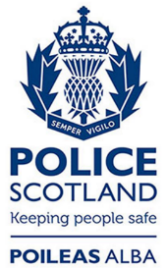 Freedom of Information ResponseOur reference:  FOI 24-0256Responded to:  09 February 2024